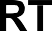 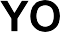 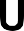 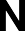 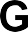 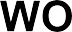 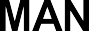 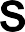 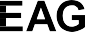 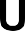 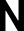 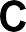 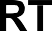 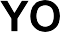 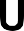 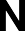 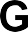 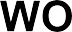 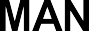 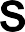 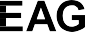 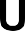 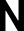 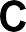 2022- 2023 GRANT APPLICATIONWYWL 2022- 2023 Grant Application Deadline: November 21, 2022WYWL Mission Statement:	s League, Inc. is a nonprofit, philanthropic organization of women committed to building community through volunteerism, social activities and fundraising for charities in lower Fairfield County.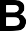 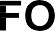 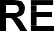 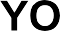 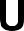 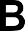 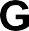 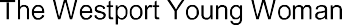 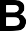 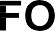 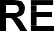 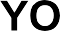 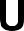 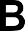 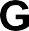 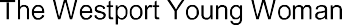 The Westport Young Woman’s League (WYWL) has organizational goals that focus our giving to three funding categories:1) No Hunger, 2) Quality Education, 3) Good Health & Well-Being. Being a Westport, CT based nonprofit group, we prioritize our giving to nonprofit organizations in Westport and surrounding towns and cities.FAQsWhat are the three organizational goals?The three organizational goals are a blueprint to achieve a better and more sustainable community. They are interconnected and address a few of the challenges faced locally. Since 1956, the WYWL has given grants to local nonprofit organizations that fit into one or more of these funding categories as they are close to our heart and align with our mission of building community.No Hunger: End hunger, achieve food security, improve nutrition, and promote sustainable agriculture.Quality Education: Ensure inclusive and equitable quality education and promote lifelong learning opportunities that will build a foundation of improving lives.Good Health and Well-Being: Ensure healthy lives, uphold quality of life impacts, and promote well- being. These are essential to sustainable development.What are Super Grants?WYWL grants equal to or greater than $10,000 are considered Super Grants. Super Grants are not guaranteed to be given out annually. Please be mindful that the amount requested for your project is an accurate estimation of need.If we have received a Grant or Super Grant in the recent past, can we reapply?Yes, if your organization is in need of funding, then we encourage you to apply!How much money does WYWL have to give?The WYWL holds annual fundraise	grant money varies in amount based on the performance of our fundraisers. Please be mindful that the amount requested for your project is an accurate estimation of need.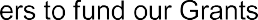 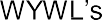 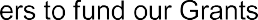 After the Grant Application is s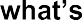 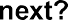 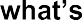 As our Grants Committee, Board of Directors and Membership work through the applications, we may contact you in the new year to ask you follow up questions. You will be notified before June 2023 about any decision made on your application. If the WYWL funds your project, Grant monies will be allocated no later than June 2023.GRANT APPLICATION SUBMISSION INSTRUCTIONSEmail your application and appendix attachments to: grants@wywl.com and cogrants@wywl.com Please remember that this application must be received no later than November 21, 2022. It is important that this application is filled out in its entirety and that the information provided is concise, accurate and up to date.Applicants need to provide accurate Grant proposal contact information to be considered for a WYWL Grant.Please email our WYWL Grants Chairperson (grants@wywl.com) with any questions you may have about the Grants process. The WYWL appreciates you and thanks you for all that your organization does for our community!2022-2023 WYWL GRANT APPLICATION2022-2023 WYWL GRANT APPLICATION2022-2023 WYWL GRANT APPLICATION2022-2023 WYWL GRANT APPLICATION2022-2023 WYWL GRANT APPLICATION2022-2023 WYWL GRANT APPLICATIONORGANIZATION NAMEORGANIZATION NAMEORGANIZATION NAMEORGANIZATION NAMEINTERNAL USE ONLYINTERNAL USE ONLY1	2	3	41	2	3	4GRANT PROPOSAL CONTACT NAME & EMAILGRANT PROPOSAL CONTACT NAME & EMAILGRANT PROPOSAL CONTACT NAME & EMAILTITLEPHONEPHONEFULL LEGAL ORGANIZATION NAMEFULL LEGAL ORGANIZATION NAMEYEAR EST.501 ( C ) ( 3 ) ?501 ( C ) ( 3 ) ?IF YES, EINYESNOIF YES, EINADDRESSADDRESSADDRESSIF NO, PROVIDE FISCAL SPONSOR INFOIF NO, PROVIDE FISCAL SPONSOR INFOIF NO, PROVIDE FISCAL SPONSOR INFOWEBSITEPHONETOTAL ORG. BUDGETSPONSOR NAMESPONSOR NAMEEINTOTAL ORG. BUDGETSOCIAL MEDIASOCIAL MEDIASPONSOR ADDRESSSPONSOR ADDRESSSPONSOR ADDRESSEXECUTIVE DIRECTOR NAMETITLEFISCAL YEARFISCAL YEARADDITIONAL POINT OF CONTACTTITLEMONTHTOTAL # OF BOARD MEMBERSTOTAL # OF BOARD MEMBERSTOTAL # OF FULL TIME STAFFTOTAL # OF FULL TIME STAFFEMAILPHONEDAYTOTAL # OF PART TIME STAFFTOTAL # OF PART TIME STAFFTOTAL # OF VOLUNTEERSTOTAL # OF VOLUNTEERSORGANIZATION MISSION STATEMENTORGANIZATION MISSION STATEMENTORGANIZATION MISSION STATEMENTORGANIZATION MISSION STATEMENTORGANIZATION MISSION STATEMENTORGANIZATION MISSION STATEMENTBRIEF ORGANIZATION DESCRIPTIONBRIEF ORGANIZATION DESCRIPTIONBRIEF ORGANIZATION DESCRIPTIONBRIEF ORGANIZATION DESCRIPTIONBRIEF ORGANIZATION DESCRIPTIONBRIEF ORGANIZATION DESCRIPTIONBRIEF OVERVIEW OF POPULATION SERVEDBRIEF OVERVIEW OF POPULATION SERVEDBRIEF OVERVIEW OF POPULATION SERVEDBRIEF OVERVIEW OF POPULATION SERVEDBRIEF OVERVIEW OF POPULATION SERVEDBRIEF OVERVIEW OF POPULATION SERVEDGRANT/ PROJECT NAMEGRANT/ PROJECT NAMEGRANT/ PROJECT NAMEGRANT/ PROJECT NAMEGRANT/ PROJECT NAMEGRANT/ PROJECT NAMEPROJECTED GEOGRAPHIC AREA SERVEDPROJECTED GEOGRAPHIC AREA SERVEDESTIMATED PROJECT BUDGETESTIMATED PROJECT BUDGETREQUESTED GRANT AMOUNTREQUESTED GRANT AMOUNTSUBMITTED BY NAME & TITLE (PRINT)SUBMITTED BY NAME & TITLE (PRINT)SIGNATURESIGNATURESIGNATUREDATEGRANT PROPOSAL SCOPEGRANT PROPOSAL SCOPEGRANT PROPOSAL SCOPEGRANT PROPOSAL SCOPEGRANT PROPOSAL SCOPEGRANT PROPOSAL SCOPESTATEMENT OF NEEDSTATEMENT OF NEEDSTATEMENT OF NEEDSTATEMENT OF NEEDSTATEMENT OF NEEDSTATEMENT OF NEEDGRANT PROPOSAL SUMMARYGRANT PROPOSAL SUMMARYGRANT PROPOSAL SUMMARYGRANT PROPOSAL SUMMARYGRANT PROPOSAL SUMMARYGRANT PROPOSAL SUMMARYBACKGROUND OF NEEDBACKGROUND OF NEEDBACKGROUND OF NEEDBACKGROUND OF NEEDBACKGROUND OF NEEDBACKGROUND OF NEEDAPPROX. NUMBER OF INDIVIDUALS IMPACTEDAPPROX. NUMBER OF INDIVIDUALS IMPACTEDAPPROX. NUMBER OF INDIVIDUALS IMPACTEDAPPROX. NUMBER OF INDIVIDUALS IMPACTEDAPPROX. NUMBER OF INDIVIDUALS IMPACTEDAPPROX. NUMBER OF INDIVIDUALS IMPACTEDPROJECT GOALS & OBJECTIVESPROJECT GOALS & OBJECTIVESPROJECT GOALS & OBJECTIVESPROJECT GOALS & OBJECTIVESPROJECT GOALS & OBJECTIVESPROJECT GOALS & OBJECTIVESDURATION OF PROJECT IMPACTDURATION OF PROJECT IMPACTDURATION OF PROJECT IMPACTDURATION OF PROJECT IMPACTDURATION OF PROJECT IMPACTDURATION OF PROJECT IMPACTESTIMATED PROJECT TIMELINEESTIMATED PROJECT TIMELINEESTIMATED PROJECT TIMELINEESTIMATED PROJECT TIMELINEESTIMATED PROJECT TIMELINEESTIMATED PROJECT TIMELINETASKSTASKSSTARTENDDAYSSTATUSPROJECT TIMELINE SUMMARY (IF APPLICABLE)PROJECT TIMELINE SUMMARY (IF APPLICABLE)PROJECT TIMELINE SUMMARY (IF APPLICABLE)PROJECT TIMELINE SUMMARY (IF APPLICABLE)PROJECT TIMELINE SUMMARY (IF APPLICABLE)PROJECT TIMELINE SUMMARY (IF APPLICABLE)PROJECT SUPPORT TEAMPROJECT SUPPORT TEAMPROJECT SUPPORT TEAMPROJECT SUPPORT TEAMPROJECT SUPPORT TEAMPROJECT SUPPORT TEAMNAMEROLERESPONSIBILITIESRESPONSIBILITIESRESPONSIBILITIESRESPONSIBILITIESPROJECTED ITEMIZED BUDGETPROJECTED ITEMIZED BUDGETPROJECTED ITEMIZED BUDGETPROJECTED ITEMIZED BUDGETPROJECTED ITEMIZED BUDGETPROJECTED ITEMIZED BUDGETITEM DESCRIPTIONJUSTIFICATIONJUSTIFICATIONCOSTQUANTITYTOTALTOTALTOTALTOTALTOTALTOTALORGANIZATION SUMMARYORGANIZATION SUMMARYORGANIZATION SUMMARYORGANIZATION SUMMARYORGANIZATION SUMMARYORGANIZATION SUMMARYORGANIZATION'S CURRENT PROGRAMS/ ACTIVITIES (including any service statistics, strengths, and/or accomplishments)ORGANIZATION'S CURRENT PROGRAMS/ ACTIVITIES (including any service statistics, strengths, and/or accomplishments)ORGANIZATION'S CURRENT PROGRAMS/ ACTIVITIES (including any service statistics, strengths, and/or accomplishments)ORGANIZATION'S CURRENT PROGRAMS/ ACTIVITIES (including any service statistics, strengths, and/or accomplishments)ORGANIZATION'S CURRENT PROGRAMS/ ACTIVITIES (including any service statistics, strengths, and/or accomplishments)ORGANIZATION'S CURRENT PROGRAMS/ ACTIVITIES (including any service statistics, strengths, and/or accomplishments)TOP FIVE INCOME SOURCESTOP FIVE INCOME SOURCESTOP FIVE INCOME SOURCESTOP FIVE INCOME SOURCESTOP FIVE INCOME SOURCESTOP FIVE INCOME SOURCESSOURCESOURCEDOLLAR AMOUNTDOLLAR AMOUNT% OF ANNUAL OPERATING BUDGET% OF ANNUAL OPERATING BUDGETORGANIZATION'S FUNDRAISING EVENTSORGANIZATION'S FUNDRAISING EVENTSORGANIZATION'S FUNDRAISING EVENTSORGANIZATION'S FUNDRAISING EVENTSORGANIZATION'S FUNDRAISING EVENTSORGANIZATION'S FUNDRAISING EVENTSGOVERNMENT FUNDING (LIST & SELECT ALL THAT APPLY)GOVERNMENT FUNDING (LIST & SELECT ALL THAT APPLY)GOVERNMENT FUNDING (LIST & SELECT ALL THAT APPLY)GOVERNMENT FUNDING (LIST & SELECT ALL THAT APPLY)GOVERNMENT FUNDING (LIST & SELECT ALL THAT APPLY)GOVERNMENT FUNDING (LIST & SELECT ALL THAT APPLY)TITLE20202021MUNICIPALFEDERALSTATEWhat is your relationship with the WYWL? List past community service, sponsorship, fundraising collaboration (ex:CraftWestport, Minute Man Race), WYWL General Meeting guest speaker, grant(s) received, etc. Include dates.What is your relationship with the WYWL? List past community service, sponsorship, fundraising collaboration (ex:CraftWestport, Minute Man Race), WYWL General Meeting guest speaker, grant(s) received, etc. Include dates.What is your relationship with the WYWL? List past community service, sponsorship, fundraising collaboration (ex:CraftWestport, Minute Man Race), WYWL General Meeting guest speaker, grant(s) received, etc. Include dates.What is your relationship with the WYWL? List past community service, sponsorship, fundraising collaboration (ex:CraftWestport, Minute Man Race), WYWL General Meeting guest speaker, grant(s) received, etc. Include dates.What is your relationship with the WYWL? List past community service, sponsorship, fundraising collaboration (ex:CraftWestport, Minute Man Race), WYWL General Meeting guest speaker, grant(s) received, etc. Include dates.What is your relationship with the WYWL? List past community service, sponsorship, fundraising collaboration (ex:CraftWestport, Minute Man Race), WYWL General Meeting guest speaker, grant(s) received, etc. Include dates.If you received a Grant in the past, list what year(s) and detail how that Grant was spent, when the grant was spent,and whether the grant achieved the desired outcome or goal of the project.If you received a Grant in the past, list what year(s) and detail how that Grant was spent, when the grant was spent,and whether the grant achieved the desired outcome or goal of the project.If you received a Grant in the past, list what year(s) and detail how that Grant was spent, when the grant was spent,and whether the grant achieved the desired outcome or goal of the project.If you received a Grant in the past, list what year(s) and detail how that Grant was spent, when the grant was spent,and whether the grant achieved the desired outcome or goal of the project.If you received a Grant in the past, list what year(s) and detail how that Grant was spent, when the grant was spent,and whether the grant achieved the desired outcome or goal of the project.If you received a Grant in the past, list what year(s) and detail how that Grant was spent, when the grant was spent,and whether the grant achieved the desired outcome or goal of the project.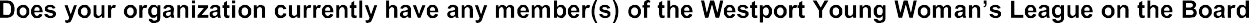 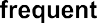 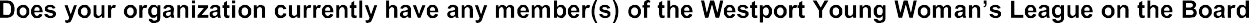 volunteer, or an employee? If YES, list their name(s) below.volunteer, or an employee? If YES, list their name(s) below.volunteer, or an employee? If YES, list their name(s) below.volunteer, or an employee? If YES, list their name(s) below.volunteer, or an employee? If YES, list their name(s) below.volunteer, or an employee? If YES, list their name(s) below.If the WYWL were only able to partially fund your grant request, will you be able to proceed with your project with support fromother sources? YES/ NO?If the WYWL were only able to partially fund your grant request, will you be able to proceed with your project with support fromother sources? YES/ NO?If the WYWL were only able to partially fund your grant request, will you be able to proceed with your project with support fromother sources? YES/ NO?If the WYWL were only able to partially fund your grant request, will you be able to proceed with your project with support fromother sources? YES/ NO?If the WYWL were only able to partially fund your grant request, will you be able to proceed with your project with support fromother sources? YES/ NO?If the WYWL were only able to partially fund your grant request, will you be able to proceed with your project with support fromother sources? YES/ NO?If the above answer is NO: Will you be able to proceed with your project at all; perhaps with a smaller impact?If the above answer is NO: Will you be able to proceed with your project at all; perhaps with a smaller impact?If the above answer is NO: Will you be able to proceed with your project at all; perhaps with a smaller impact?If the above answer is NO: Will you be able to proceed with your project at all; perhaps with a smaller impact?If the above answer is NO: Will you be able to proceed with your project at all; perhaps with a smaller impact?If the above answer is NO: Will you be able to proceed with your project at all; perhaps with a smaller impact?If your grant request is funded (partially or fully) by the WYWL, will your organization be ready to spend the grant on theanticipated project/program within a year of receipt of funding? YES/ NOIf your grant request is funded (partially or fully) by the WYWL, will your organization be ready to spend the grant on theanticipated project/program within a year of receipt of funding? YES/ NOIf your grant request is funded (partially or fully) by the WYWL, will your organization be ready to spend the grant on theanticipated project/program within a year of receipt of funding? YES/ NOIf your grant request is funded (partially or fully) by the WYWL, will your organization be ready to spend the grant on theanticipated project/program within a year of receipt of funding? YES/ NOIf your grant request is funded (partially or fully) by the WYWL, will your organization be ready to spend the grant on theanticipated project/program within a year of receipt of funding? YES/ NOIf your grant request is funded (partially or fully) by the WYWL, will your organization be ready to spend the grant on theanticipated project/program within a year of receipt of funding? YES/ NOIf your grant request is funded (partially or fully) by the WYWL, what opportunities to acknowledge or otherwise mention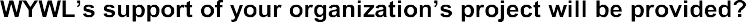 If your grant request is funded (partially or fully) by the WYWL, what opportunities to acknowledge or otherwise mentionIf your grant request is funded (partially or fully) by the WYWL, what opportunities to acknowledge or otherwise mentionIf your grant request is funded (partially or fully) by the WYWL, what opportunities to acknowledge or otherwise mentionIf your grant request is funded (partially or fully) by the WYWL, what opportunities to acknowledge or otherwise mentionIf your grant request is funded (partially or fully) by the WYWL, what opportunities to acknowledge or otherwise mentionAPPENDIXPLEASE PROVIDE THE FOLLOWING MATERIALS WITH APPLICATIONFINANCESMost recent audited (if available) annual report including financial statement and showing actual expensesThe organization budget for current fiscal year, including income and expensesThe budget for the specific project or program for which you are applying, with all anticipated expenses detailed and prioritized. Include other additional sources of funding, pending or already committed to the projectThe final budget vs. actual accounting for any project or program which WYWL funded in the past 24 monthsCOMPLETE LIST OF TRUSTEES/ BOARD MEMBERS AND OFFICERSCOPY OF CURRENT IRS DETERMINATION LETTER (OR YOUR FISCAL SPONSOR) INDICATING TAX- EXEMPT 501 ( C ) ( 3 )STATUSADDITIONAL SUPPORTING PROJECT DOCUMENTS (OPTIONAL)